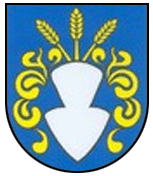                    Obec  Licince,  049 14 Licince č. 40                                                 OZNAM/FELHÍVÁS      Vážení občania v súvislosti s prevenciou pred šírením nákazy COVID 19 (koronavírus) v termíne od 11.03.2020 až do odvolania Vás žiadame aby ste osobne nechodili na obecný úrad, stránky budeme vybavovať len elektronicky ( e-mailom)  na adrese obeclicince@azet.sk.     Tisztelt polgárok A koronavírus terjedés megelőzésevel kapcsolatban 2020 március 11-étől a rendelet visszavonásáig, kérjük önöket hogy személyesen ne jöjjenek a községi hivatalba, az ügyfeleket elektronikusan fogjuk intézni a következő (e-mail címen) obeclicince@azet.sk.  Za pochopenie ďakujeme.Megértésüket köszöjnük.                                                                                            Ing. Ladislav Miklóš, starosta obceAdresa: Obec Licince                                         tel.: 058/4881960                                                                    IČO: 00328456               Licince 40                                              E-mail: obeclicince@azet.sk                                                  DIČ: 2020961437               049 14                                                                                                                                                       Bankové spojenie: OTP Banka Tornaľa                                                                                                                                                                                             Číslo účtu: 9881369/5200                                                                                                                                                                                  IBAN: SK42 5200 0000 0000 0988 1369